МИНОБРНАУКИ РОССИИФилиал  фЕДЕРАЛЬНОГО ГОСУДАРСТВЕННОГО БЮДЖЕТНОГО ОБРАЗОВАТЕЛЬНОГО УЧРЕЖДЕНИЯ ВЫСШЕГО ОБРАЗОВАНИЯ «белгородский  государственный технологический  университет  им. В.Г.шухова» в г.Новороссийске(НФ БГТУ им. В.Г.Шухова)Методические указания  для самостоятельной работыпо дисциплине Строительные материалы и издениянаправление подготовки: 08.03.01  Строительствопрофиль подготовки:  08.03.01-06 Теплогазоснабжение и вентиляцияФорма обучениязаочнаяСрок обучения5 летКафедра: Технических дисциплин        Новороссийск -2019Изучение дисциплины «Строительные материалы» подразумевает значительный объем самостоятельной работы студентов над изучением учебного материала. Продуктивная самостоятельная работа студента над материалом дисциплины – один важнейших факторов успешного ее освоения. Немаловажным фактором позволяющим получить положительный результат в овладении материалом является работа преподавателя по контролю и коррекции самостоятельной работы студентов, которая реализуется посредством проверки конспектов лекций, контрольных работ, проведении бесед и консультаций.Для продуктивной самостоятельной работы студент должен рационализировать и равномерно распределить во времени свою работу по освоению дисциплины. Выполнение этой задачи невозможно без планирования своих занятий. Планирование должно быть долговременным (план работы на семестр), среднесрочным (план работы на каждую неделю) и ежедневным (план работы на день). Важным условием успешного овладения материалом является правильный акцент в степени затрат времени и глубины проработки той или иной темы. Расстановка таких акцентов производится преподавателем в ходе  лекционных занятий и индивидуальных собеседований.Самостоятельная работа студентов при изучении дисциплины «Строительные материалы» заключается в выполнении  следующих позиций:Проработка конспектов лекций;Проработка учебников и рекомендуемой литературы;Подготовка к лабораторным занятиям;Выполнение самостоятельных работ.Проработка конспекта лекцийМатериал, читаемый на лекциях преподавателем, представляет собой основное содержание дисциплины. В этом материале преподавателем расставлены приоритеты в степени значимости изучаемых понятий. Работа над освоением лекционного материала позволяет студентам сформировать фундаментальные знания по дисциплине и подготовить его к расширению этих знаний в ходе дальнейшей работы. Отсюда следует, что проработка лекционного материала одна из важнейших задач студента и ей следует уделять особое внимание.Проработка учебников и рекомендуемой литературыВ ходе лекций преподаватель доводит до студентов информацию о основном изложении материала в ходе лекций и ориентирует его на самостоятельную проработку основной и дополнительной литературы по дисциплине. Причем такая проработка подразумевает под собой детальное изучение источников. Эта работа позволяет дополнить и расширить знания, полученные во время лекционных занятий.Подготовка к лабораторным  занятиямПроцесс подготовки к лабораторным занятиям должен заключаться в глубоком изучении и конспектировании рекомендованной литературы. Преподаватель для оказания помощи студентам в подготовке к лабораторным занятиям проводит консультации, где акцентирует внимание на сложных разделах, дает рекомендации к занятиям. Выполнение самостоятельных  работВыполнение письменной контрольной работы является важной формы организации и контроля самостоятельной работы студентов. В процессе ответов на вопросы работы, которые студент оформляет на отдельных листах формата А4, им производится подбор литературы, ее изучение и конспектирование. В процессе консультаций преподаватель акцентирует внимание студента на аспекты, важные для раскрытия поставленных вопросов. Письменные ответы на вопросы работы сдаются на рецензию преподавателю, и в случае положительной рецензии студент защищает самостоятельную работу устно. В процессе изучения дисциплины «Строительные материалы» студенты выполняют 3 самостоятельных работы. Их выполнение закрепляет знания, полученные в процессе выполнения  лабораторных работ. Далее приведены план работы студента с теоретическим материалом (табл. 1) и варианты заданий для выполнения самостоятельных работ.План самостоятельной работы студентовс теоретическим материаломТаблица 1ВАРИАНТЫ ЗАДАНИЙДЛЯ ВЫПОЛНЕНИЯ САМОСТОЯТЕЛЬНЫХ РАБОТСамостоятельная работа №1Рассчитать модуль крупности песка и определить, пригоден ли  песок для изготовления бетона.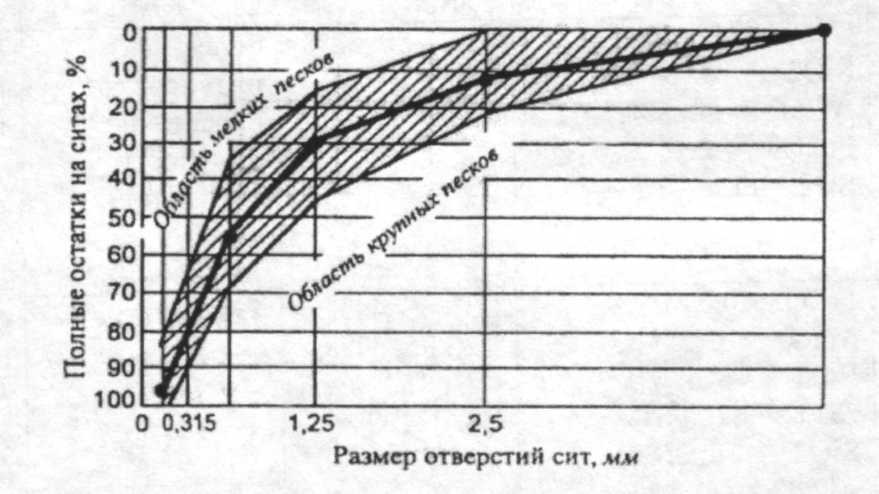 График , определяющий  пригодность песка для производства бетонаСамостоятельная работа №2Рассчитать  плотность материалов, пользуясь  данными таблицы.Самостоятельная работа №3Рассчитать  лабораторный и производственный составы тяжелого бетона, пользуясь данными таблицы.Рекомендуемая ЛИТЕРАТУРА:Перечень основной литературы1. Рыбьев И. А. Строительное материаловедение [Текст] : учебник для академического бакалавриата : в 2 ч. : Ч. 1 / И. А. Рыбьев. - 4-е изд., перераб. и доп. - Москва : Юрайт, 2019. - 275 с. - (Бакалавр. Академический курс).2. Рыбьев И. А. Строительное материаловедение [Текст] : учебник для академического бакалавриата : В 2-х ч. Ч.2 / И. А. Рыбьев. - 5-е изд., перераб. и доп. - Москва : Юрайт, 2019. - 429 с. - (Бакалавр. Академический курс)3. Строительные материалы. Материаловедение. Технология конструкционных материалов [Текст] : учебник для вузов / В. Г. Микульский [и др.]. ; Под общ. ред.: В. Г. Микульского, Г. П. Сахарова. - 5-е изд. допол. и перераб. - Москва : Издательство Ассоциации строительных вузов , 2007. - 520 с. - ISBN 978-5-93093-041-2Перечень дополнительной литературы1. Лесовик, В.С. Строительные материалы и изделия: учеб. пособие / В.С. Лесовик, А.М. Гридчин, Н.И. Алфимова. - Белгород : Изд-во БГТУ, 2011. - 223 с. Режим доступа: https://elib.bstu.ru/Reader/Book/2014081212070662700000658621 ЭБС БГТУ им. В. Г. Шухова, по паролю2. Гончарова, М. А. Строительные материалы [Электронный ресурс] : учебное пособие / М. А. Гончарова, В. В. Крохотин, Н. А. Каширина. — Электрон. текстовые данные. — Липецк : Липецкий государственный технический университет, ЭБС АСВ, 2017. — 79 c. — 978-5-88247-829-1. — Режим доступа: http://www.iprbookshop.ru/73090.html3. Гридчин А. М. Строительные материалы и изделия из них [Текст] : учебное пособие / А. М. Гридчин, В. С. Лесовик, С. А. Погорелов. - Белгород : Изд-во БелГТАСМ, 2000. - 164 с.4. Строительные материалы и изделия: учебное пособие для направления - Строительствво / В. С. Лесовик, А. М. Гридчин, Е. С. Глаголев и др.. - Белгород: Изд-во БГТУ, 2019. - 274 с. Режим доступа: https://elib.bstu.ru/Reader/Book/2019062614460278500000656152 ЭБС БГТУ им. В. Г. Шухова, по паролю5. Худяков В. А. Современные композиционные строительные материалы [Текст] : учебное пособие / В. А. Худяков, А. П. Прошин, С. Н. Кислицына. - Ростов-на-Дону : "Феникс", 2007.6. Величко, Е. Г. Строение и основные свойства строительных материалов [Электронный ресурс] : учебное пособие / Е. Г. Величко. — Электрон. текстовые данные. — М. : Московский государственный строительный университет, Ай Пи Эр Медиа, ЭБС АСВ, 2017. — 475 c. — 978-5-7264-1461-4. — Режим доступа: http://www.iprbookshop.ru/60775.html        7. Производство строительных материалов, изделий и конструкций [Электронный ресурс] : учебное пособие / О. Ю. Баженова, В. И. Сохряков, К. С. Стенечкина, С. И. Баженова. — Электрон. текстовые данные. — М. : Московский государственный строительный университет, Ай Пи Эр Медиа, ЭБС АСВ, 2016. — 159 c. — 978-5-7264-1366-2. — Режим доступа: http://www.iprbookshop.ru/57298.htmlПеречень интернет ресурсовhttp://labstend.ruhttp://masterhouse.ruНаименование раздела, подразделаи их содержаниеВидработыСроки выполнения, неделиФорма отчетностиВведение, предмет и задачи курсаИзучение лекцийилитерату-ры1ОпросКлассификация и свойства строительных материалов.Изучение лекцийилитерату-ры1ОпросПриродные каменные материалыИзучение лекцийилитерату-ры2,3Опрос4. Древесина и материалы из нее.Изучение лекцийилитерату-ры2,3Опрос5. Металлы и металлические изделияИзучение лекцийилитерату-ры2,3Опрос6. Неорганические вяжущие веществаИзучение лекцийилитерату-ры4-5Опрос7. Бетоны и растворыИзучение лекцийилитерату-ры6Опрос8. Автоклавные силикатные материалы на основе известково-кремнеземистых  цементовИзучение лекций и литературы7Опрос9. Керамические строительные материалыИзучение лекций и литературы8,9Опрос10. Стекло, ситаллы и каменное литьеИзучение лекций и литературы10Опрос11. Строительные материалы на основе органических вяжущихИзучение лекций и литературы11Опрос12. Полимерные строительные материалыИзучение лекций и литературы12Опрос13. Лакокрасочные материалыИзучение лекций и литературы13Опрос14. Изолирующие строительные материалы  и герметикиИзучение лекций и литературы14Опрос№варианта.Масса частных остатков на ситахМасса частных остатков на ситахМасса частных остатков на ситахМасса частных остатков на ситахМасса частных остатков на ситахМасса частных остатков на ситах№варианта.m 2,5m 1,25m 0,63m 0.315m 0,16.прошло через сито 0,16125024023013012030213012024о245240253180200185200200354120280200200180205150255228200145226140200280200140407180220220200150308140160255220200259150140245290145301080120200375200251118521528020590251215015036515015035131802552141721542514168192240220142381518425528117010010161762282541521702017172251277184922418162181280150200271920117618021518741201702611842651002021176221234184165202298165291221215102318423330892165182415624124223210920251032032842081822026200149214234271302725115018428810720281651802651751754029184172278209127303012520825220019421ВариантПесокПесокПесокЩебеньЩебеньЩебеньВариантМасса пустой тары, гМасса тары с песком, грОбъем материала, см3Масса щебня, грИсходный объем  воды, млОбъем воды после погружения  щебня, см3145695151401802477362010513534977725115165451699301001655537311151001256567715201001357456952510014584773630100155949777151201501051699201001351153731125100140125677153011015513456951510012214477362010013215497772510014216516993010015217537311151171911856771520100171194569525100181204773630100185214977715110190225169920100191№Тяжелый бетонТяжелый бетонПортландцементПортландцементПортландцементЩебень рядовой, фр. 10-20Щебень рядовой, фр. 10-20Щебень рядовой, фр. 10-20ПесокПесокПесок№R28, кгс/смЗОК, смRц кгс/см3Рн, г/см3ρи, г/смЗρи, г/смЗW,%ρнас, г/смЗρи, г/смЗW,%ρнас, г/смЗ110024001,343,122,741,452,631,5215024001,343,122,831,42,5921,5320025001,343,122,6521,452,6241,6425025001,343,22,7961,392,5881,6530025001,343,22,821,392,651,4610044001,343,12,6521,452,5921,6715044001,343,12,7931,392,6241,6820045001,343,12,861,392,681,4925045001,343,122,721,452,5951,51030045001,343,122,841,452,6251,51120075001,343,12,741,452,631,61220075001,343,122,831,392,5921,61325075001,343,122,6521,392,6241,41425075001,343,12,7961,452,5881,51530075001,343,122,821,392,651,51610044001,343,12,721,452,631,6171504400 1,343,12,831,392,5921,61820045001,343,12,6561,392,6241,41925045001,343,122,7921,452,5881,52030045001,343,122,841,392,651,52110024001,343,122,6541,452,5921,62215024001,343,122,7931,392,6241,62320025001,343,122,821,392,681,42425025001,343,22,761,452,5951,52530025001,343,22,821,452,6251,52620075001,343,12,6521,452,5921,62720075001,343,122,7931,392,6241,62825075001,343,122,861,392,681,42925075001,343,12,721,452,5951,53030075001,343,122,841,452,6251,5